ИНСТРУКЦИЯПО ПРОВЕДЕНИЮ АНКЕТИРОВАНИЯ ПОТРЕБИТЕЛЕЙ УСЛУГЗайти на портал поддержки проведения независимой оценки качества услуг организаций социальной сферы http://eduqa.egechita.ru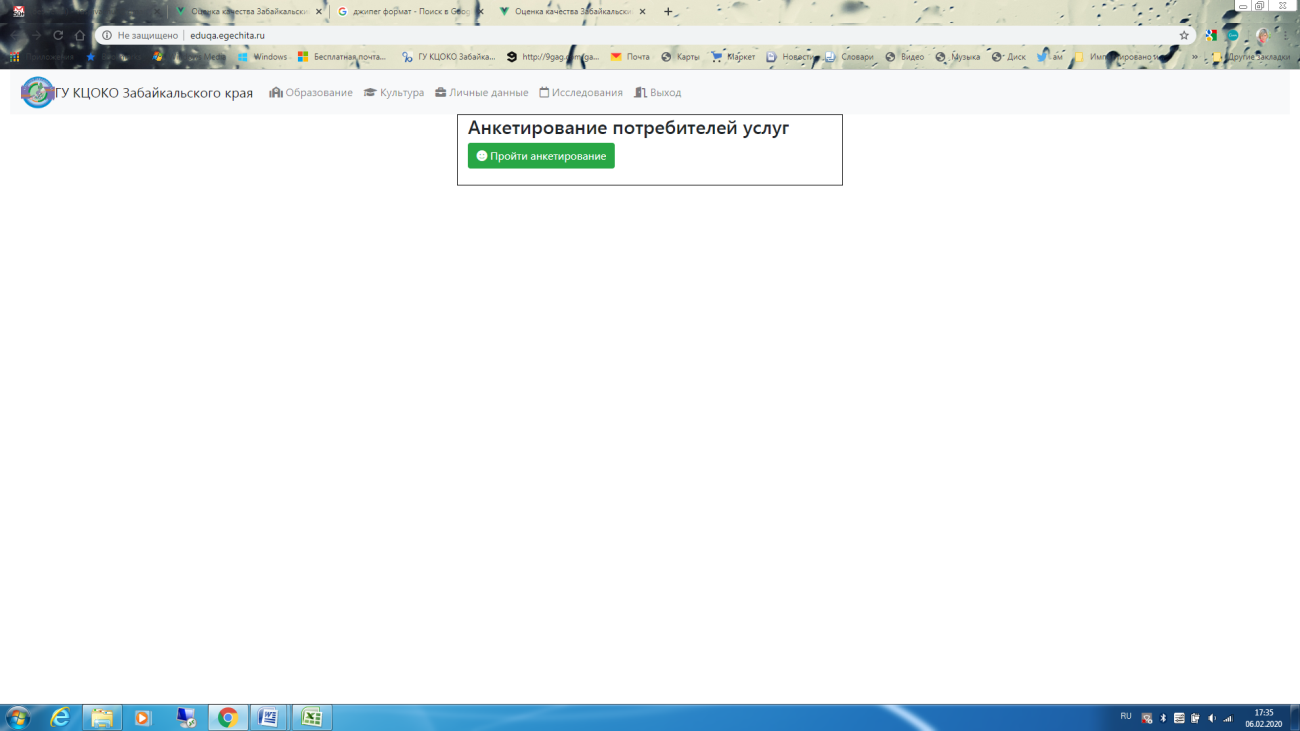 Нажмите «Пройти анкетирование»Введите четырехзначный пароль, который вам сообщил муниципальный координатор.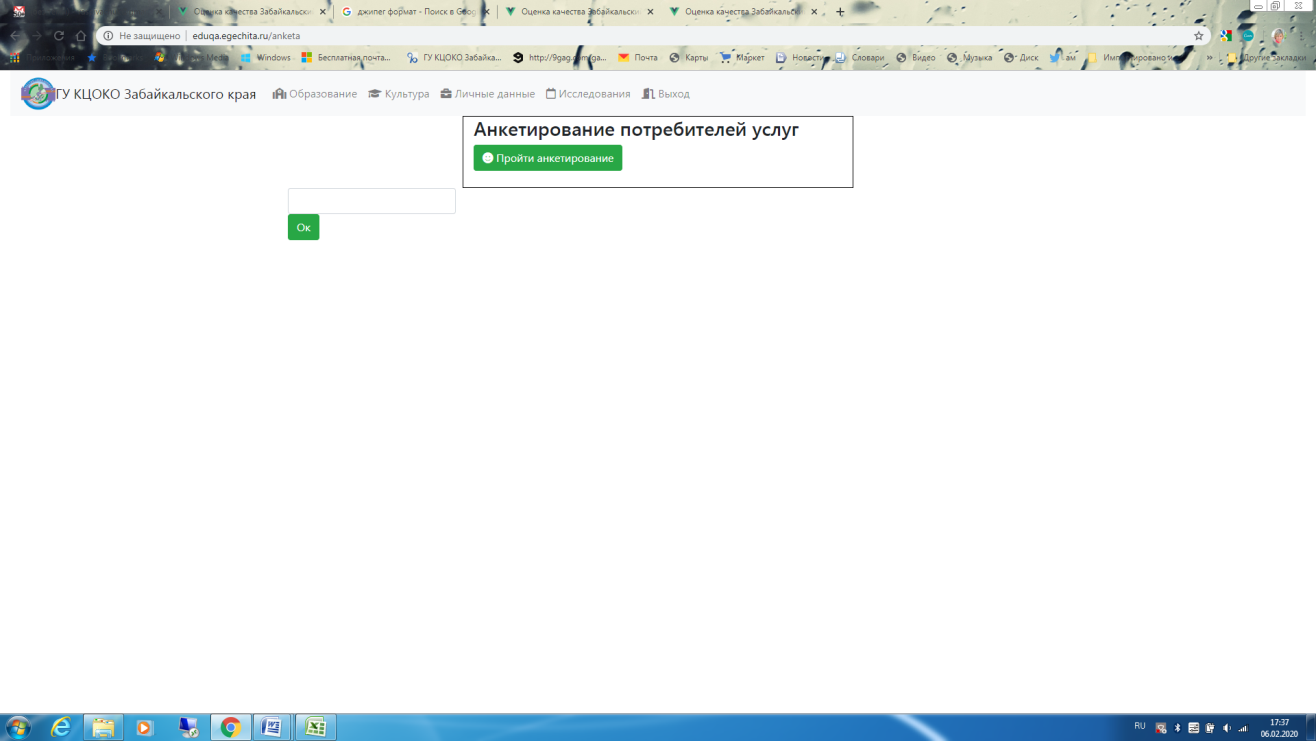 Нажмите кнопку «Ок».Ответьте на вопросы Анкеты, выбирая правильный, по вашему мнению, вариант.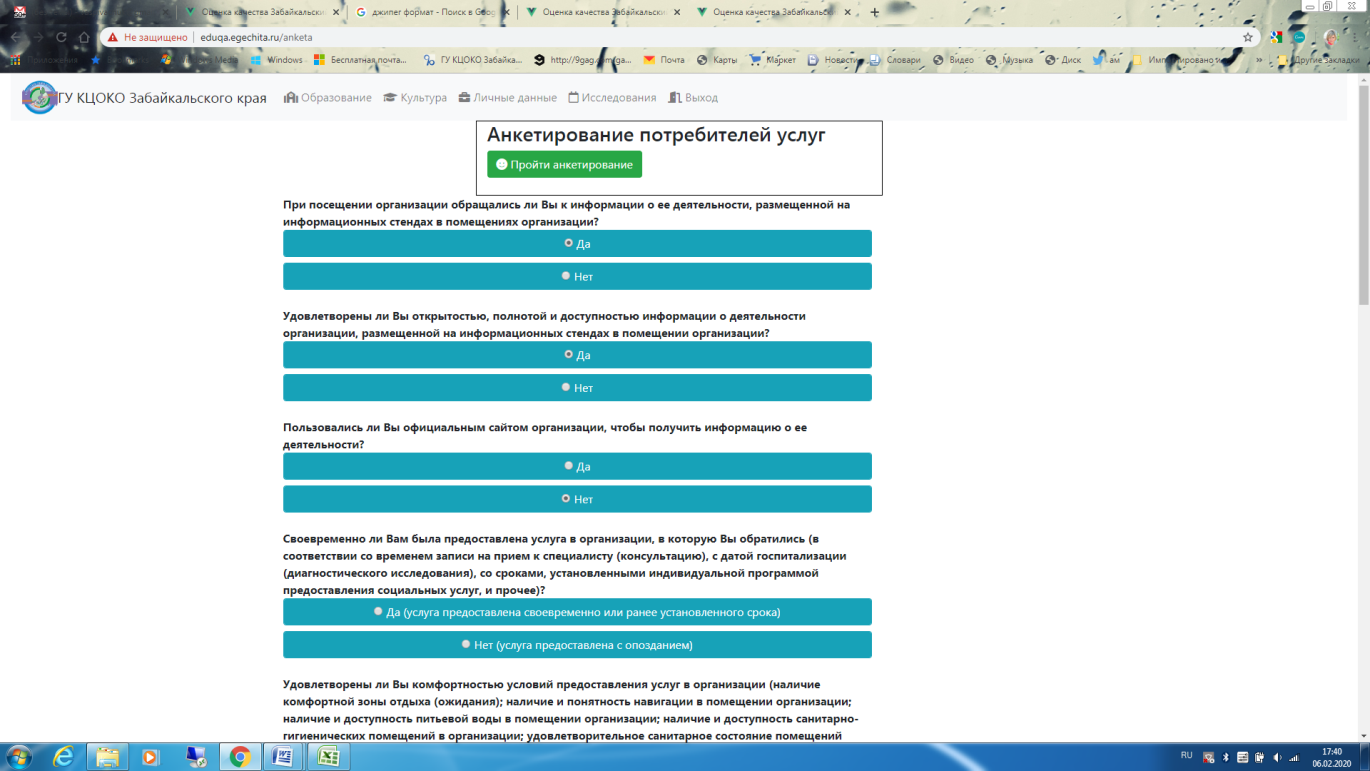 Нажмите кнопку «Ответить».